		CLEBURNE ISD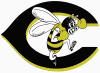 Request for the Installation of Video and Audio Recording EquipmentA parent, Trustee, or staff member, as defined by law, may request that video and audio equipment be installed in a self-contained classroom or other special education setting that meets the requirements of state law for such video and audio monitoring. In order to make a request, complete the information below and submit this form to the campus principal.  For more information, see EHBAF (LEGAL) and (LOCAL). Requestor’s information: ____________________________________________Name (print): ____________________________________________________	Phone number: __________________________________________________	Email address: ___________________________________________________	I am a:  ___ Parent	 ____ Cleburne ISD Board	 ___ Staff memberIf a parent/guardian, child’s name: ___________________________________	Campus: _______________________________________________________	Classroom/setting: Teacher/provider: ___________________ Room #_________To the best of my knowledge, this request meets the criteria in state law to require the District to conduct video and audio monitoring upon request.  Signature: __________________________________	 Date: ____________________	For Office Use Only:  Principal signature: _________________________________________	Date Received: ________________	